TRUSTWORTHINIESS * RESPECT * RESPONSIBILITY * FAIRNESS * CARING * CITIZENSHIP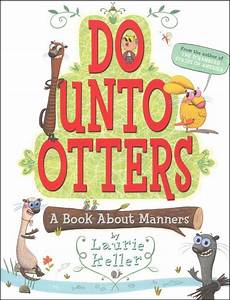 Do Unto OttersLaurie KellerMAKING CONNECTIONSDo Unto Otters is a book about the golden rule.  What is the golden rule? (Treat others the way you want to be treated.)Do you remember which one of the six pillars of character talks about the golden rule the most?  (Respect)  Mr. Rabbit gives many examples of how he would like to be treated by the otters.  How many examples can you remember?  Make a list of the words and practice your kindness skills everyday!  How does author play with the words in the title?  Why does she do this? Challenge activities:  Read, We are Citizens.  Complete the puzzler activities.  						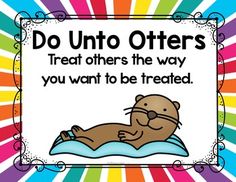 